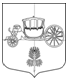 ВНУТРИГОРОДСКОЕ МУНИЦИПАЛЬНОЕ ОБРАЗОВАНИЕ САНКТ-ПЕТЕРБУРГА МУНИЦИПАЛЬНОГО ОКРУГА СОСНОВАЯ ПОЛЯНАМЕСТНАЯ АДМИНИСТРАЦИЯП О С Т А Н О В Л Е Н И Е«Об утверждении ведомственных целевых программвнутригородского муниципального образования  Санкт-Петербургамуниципального округа СОСНОВАЯ ПОЯЛНА на 2018 год»           В соответствии с Бюджетным кодексом Российской Федерации, Федеральным законом от 06.10.2003 №131-ФЗ «Об общих принципах организации местного самоуправления в Российской Федерации», Законом Санкт-Петербурга от 23.09.2009 № 420-79 «Об организации местного самоуправления в Санкт-Петербурге», Уставом внутригородского муниципального образования Санкт-Петербурга муниципального округа СОСНОВАЯ ПОЛЯНА:1. Утвердить ведомственную целевую программу на 2018 год «Участие в организации и финансировании временного трудоустройства несовершеннолетних в возрасте от 14 до 18 лет в свободное от учебы время, безработных граждан, испытывающих трудности в поиске работы, безработных граждан в возрасте от 18 до 20 лет из числа выпускников образовательных учреждений начального и среднего профессионального образования, ищущих работу впервые; ярмарок вакансий и учебных рабочих мест», согласно Приложению №1 к настоящему Постановлению.2. Утвердить ведомственную целевую программу на 2018 год «Участие в создании условий для реализации мер, направленных на укрепление межнационального и межконфессионального согласия, сохранение и развитие языков и культуры народов российской федерации, проживающих на территории внутригородского муниципального образования Санкт-Петербурга муниципального округа СОСНОВАЯ ПОЛЯНА, социальную и культурную адаптацию мигрантов, профилактику межнациональных (межэтнических) конфликтов» согласно Приложению №2 к настоящему Постановлению.3. Утвердить ведомственную целевую программу на 2018 год «Средства массовой информации» согласно Приложению №3 к настоящему Постановлению.4. Утвердить ведомственную целевую программу на 2018 год «Национальная безопасность и правоохранительная деятельность», согласно Приложению №4 к настоящему Постановлению.5. Утвердить ведомственную целевую программу «Формирование архивных фондов органов местного самоуправления, муниципальных предприятий и учреждений», согласно Приложению №5 к настоящему Постановлению.6. Утвердить ведомственную целевую программу на 2018 год «Участие в формах, установленных законодательством Санкт-Петербурга, в мероприятиях по профилактике незаконного потребления наркотических средств и психотропных веществ, новых потенциально опасных психоактивных веществ, наркомании в Санкт-Петербурге», согласно Приложению №6 к настоящему Постановлению.7. Утвердить ведомственную целевую программу «Организация и проведение досуговых мероприятий для жителей муниципального образования», согласно Приложению №7 к настоящему Постановлению.8. Утвердить ведомственную целевую программу на 2018 год «Проведение работ по военно-патриотическому воспитанию  граждан», согласно Приложению №8 к настоящему Постановлению.9. Утвердить ведомственную целевую программу на 2018 год «Обеспечение условий для развития на территории муниципального образования физической культуры и массового спорта, организация и проведение официальных физкультурных мероприятий, физкультурно-оздоровительных мероприятий  и спортивных мероприятий муниципального образования», согласно Приложению №9 к настоящему Постановлению.10. Утвердить ведомственную целевую программу на 2018 год «Организация и проведение местных и участие в организации и проведении городских праздничных и иных зрелищных мероприятий»,  согласно Приложению №10 к настоящему Постановлению.11. Утвердить ведомственную целевую программу на 2018 год  «Участие в профилактике терроризма и экстремизма, а также в минимизации и (или) ликвидации последствий их проявлений на территории муниципального образования в форме и порядке, установленных федеральным законодательством и законодательством Санкт-Петербурга», согласно Приложению №11 к настоящему Постановлению.12. Утвердить ведомственную целевую программу на 2018год «Участие в реализации мер по профилактике дорожно-транспортного травматизма на территории муниципального образования», согласно Приложению №12 к настоящему Постановлению.13. Утвердить ведомственную целевую программу на 2018 год «Участие в деятельности по профилактике правонарушений в Санкт-Петербурге  в формах и порядке, установленных законодательством Санкт-Петербурга», согласно Приложению №13 к настоящему Постановлению.14. Утвердить ведомственную целевую программу на 2018 год «Участие в мероприятиях по охране окружающей среды в границах внутригородского муниципального образования Санкт-Петербурга муниципального округа  СОСНОВАЯ ПОЛЯНА», согласно Приложению №14 к настоящему Постановлению.15.  Постановление вступает в силу с момента его подписания.16.  Контроль исполнения настоящего Постановления оставляю за собой.Глава Местной администрации					МО СОСНОВАЯ ПОЛЯНА	                                                                          А.Р. Рау23.10.2017г. Санкт-Петербург№ 1-23